Cart Mill Family Centre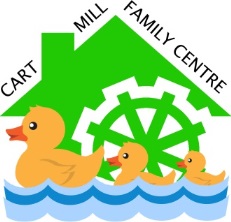 Nappy Changing PolicyPrepare AreaWash HandsUse Sterex + provided to sanitise the changing station and waterproof changing mat. (Do not use if torn) before use.Wash HandsPut on white plastic apron and disposable gloves.Use child’s own wipes and nappy/pull-upDouble bag soiled nappy/pull-up and used wipes. (Tie bag to seal)Put soiled clothing into a plastic bag – double bagged. Label the bag with the child’s name, date and time of change. Store in an individual, labelled, plastic container in the changing area.Register child’s name, time and date of change on daily record sheet in changing area.Remove apron and gloves.Dispose into yellow bin provided.Wash HandsFurther PreparationPut on fresh disposable apron and gloves.Put on clean nappy/pull-up.Dress the child.Take the child back to the playroom.Clean AreaUse Sterex + provided to clean changing area.Dispose of used PPE into yellow bin.Wash HandsWash Hands again once entering the playroom.For further information on nappy changing see: nappy-changing-guidance-2024.pdf (careinspectorate.com)